Colegio Mercedes Marín del Solar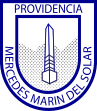 Asignatura: Música1° básicoGuía 2: Instrumentos graves y agudosNombre:							Fecha:			Curso:Escucha el cuento que está en el link: https://www.youtube.com/watch?v=IeqnskE-dpgEscucha el sonido de Flauta y guitarra en los siguientes enlaces: https://www.youtube.com/watch?v=3ca-BUPc71w  (Flauta)https://youtu.be/eOoVIcEYJr0(Guitarra)¿Cuál de los dos instrumentos suena cuando se sopla? Dibújalo.En el cuento Flauta extrañaba a su familia, Tuba y Trombón. Escucha el sonido de los dos instrumentos.https://www.youtube.com/watch?v=NmCwRD2Okic (Tuba)https://www.youtube.com/watch?v=7fFfJuF357Q (Trombón)¿Cuál de los dos instrumentos es más grave? Dibújalo